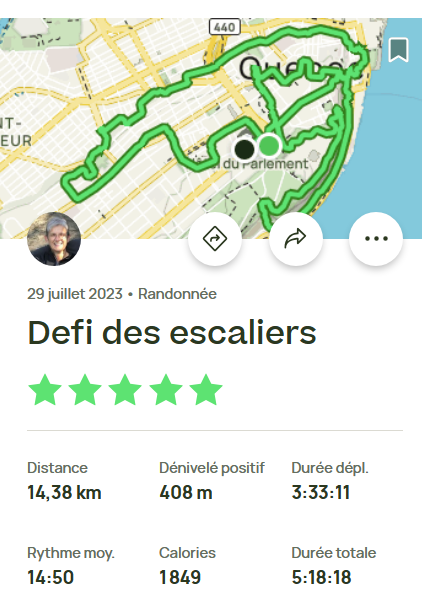 Suivre ce lien pour se retrouver sur All trailExplorez Defi des escaliers | AllTrailsRandonnée organisée par : Marise Tremblay /Gontran Filion / Sylvie DionLe 16 août 2023